Referat fra  Nesodden menighetsråd onsdag 24. august 2022 kl. 1700 – 1900 med påfølgende 850-årsseminar fra kl. 1930.Sted: MenighetshusetTil stede: Gry Skurdal, Hilde Strøm, Elise Klouman, Arne Bjerke, Halvor Håkanes, Bjarte Hunnestad, Randi Hannisdal (ref.)Sak 53/22Godkjenning av innkalling til møte 24.08.2022. Godkjenning av referat fra møte 14. juni 2022. Bjarte Hunnestad og Hilde Strøm var uteglemt i innkallelsen. Referatet godkjent.Alle Sak 54/22850-årsjubileet – møte med historienMøte på menighetshuset rett etter dagens menighetsrådsmøte: «Nesodden kirke gjennom 850 år – hvilken rolle har kirken hatt for Nesoddens utvikling?» med Christian Hinze Holm og Ann-Turi Ford. Sammen ga de en oversikt over Nesoddens og kirkens historie, etterfulgt av spørsmål og innspill fra tilhørerne. Begge har mye kunnskap om kirken og dens historie. Ann-Turi er engasjert av menighetsrådet til å skrive en bok om Nesodden kirke. På møte i september vil det besluttes flere konkrete jubileumstiltak i 2022/2023.SH/ABSak 55/22Nesodden kirke – utbedringsarbeider samt arbeider ved menighetshuset – fremdrift bårehusetMenighetshuset og bårehuset er koplet til vann og avløp. Pris: kr. 275 000 (rørlegger 190 000, tilknytningsavgift 85 000).Vedtak: Menighetsrådet betaler regningene, men søker Fellesrådet om støtte.Kirken: Det skal foretas innvendig kontroll av veggene (tilstandsrapport nivå 2).Kommunedirektøren har i budsjettforslaget lagt inn 8,7 mill. til støttemur på østsiden.De andre murene trenger også tilsyn, sikring og oppgradering.Fasaden skal hvitkalkes.AB/KirkevergenSak 56/22Seniormøteplassen/tirsdagsmiddag høsten 2022Gry har hatt planene klare for å starte opp seniorarbeid, men går nå inn i et samarbeid med Astrid Hokholt m. fl. som har tatt initiativ til et tilsvarende arbeid. Tirsdagsmiddag: Klart for oppstart i slutten av september, og Elise melder seg som koordinator. Hun innkaller til et møte i nær framtid. Det er muligheter for å få en kokk med på laget. GSSak 57/22Kveldsarrangementer – høsten 2022Svein har planer om to arrangementer, ett i oktober og ett i november. Menighetsrådet stiller seg til disposisjon i forbindelse med arrangementene.SHSak 58/22Orienteringer fra sognepresten/fungerende sogneprest Det blir Høstonn i prestegården lørdag 3. 9. fra kl. 11-13. Dette er for foreldre og barn (15-20 deltakere). Bjarte melder seg til å hjelpe til på kjøkkenet. Morten Olaussen er ansvarlig.SogneprestSak 59/22Orientering fra FellesrådetFellesrådet har sagt ja til innkjøp av konsulenttjenester på timebasis. Anders Hovind er engasjert som konsulent for nytt orgel.Byggteknisk firma skal engasjeres for å teste bæreevnen til gulvet på galleriet i kirkenFellesrådets ønsker å legge inn 1, 25 mill. i investeringsbudsjettet i henholdsvis 2023 og 2024.Fellesrådet er bindeleddet mellom orgelkomiteen og kommunen.Orgelkomiteen prøver å spisse søknadstekstene for om mulig å få flere positive svar. Det er fortsatt mulig å få et nytt orgel innen kirkejubileet, men konkurransetilbudet må ut så raskt som mulig.Hold orgelsaken varm i forhold til fellesrådet!Gry blir vararepresentant til fellesrådet.EK/ABSak 60/22EventueltOppstart av Åpen kirke igjen i slutten av september. Lage en folder med informasjon om åpen kirke, og gjerne med en invitasjon «..uansett tro eller livssyn». Event. en app / QR-kode på folder og i kirken.Kan kirkekontoret sende forespørsel om å være kirkevakt til sine kontakter?Kan vi ha mer åpen kirke? Ikke realistisk med det første..Det er flere nye boligstrøk i vårt område. Levere en folder i postkassene med invitasjon til tirsdagsmiddag når det har kommet i gang. Kort informasjon om jubileet, kirken og kirkens arbeid.Flyktninger: I Gjøfjell menighetshus har noen ukrainere startet opp Ukrainas Cafe hver lørdag kl. 11-14. Neste møte i menighetsrådet: onsdag 21. september Alle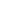 